খুব সহজে সেলাই শিখি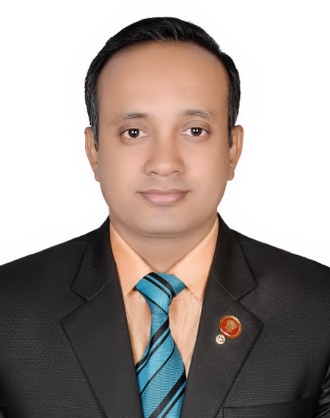 পর্ব-3পলাশ কান্তি মজুমদার, ইনস্ট্রাক্টরচাঁদপুর জনতা হাই স্কুল এন্ড কলেজ, কুমিল্লা। শিক্ষার্থী বন্ধুরা শুভেচ্ছা রইলো। আজ আলোচনা করবো কীভাবে খুব সহজে একটি ছয় ছাঁটপেটিকোট কোমরের পট্টি, আপার প্লাকেট, লোয়ার প্লাকেট কাঁটার নিয়ম ও ধারাবাহিক ভাবে সেলাই করার নিয়ম। চিত্রের ন্যায় কাপড়ের টুকরো গুলো কেঁটে নিতে হবে।							০						    ১    চিত্রঃ আপার প্লাকেট		চিত্র: লোয়ার প্লাকেট		২		   চিত্র: কোমর পট্টি			   ৩ কোমরের পট্টি কাঁটার নিয়ম: পেটিকোট সেলাই করার ধারাবাহিক নিয়ম: প্রথমে সামনের মধ্য অংশের মাঝখানে ৪ ইঞ্চি পরিমান মার্ক করে নিতে হবে। সামনের মধ্য অংশের একপাশে দিয়ে লোয়ার প্লাকেট সীম সেলাই করতে হবে। সামনের মধ্য অংশের সাথে আপার প্লাকেট সীম সেলাই করতে হবে। সামনের মধ্য অংশে ৪ ইঞ্চি পরিমাণ সেলাই পর্যন্ত আপার ও লোয়ার প্লাকেটের মাঝখানে কেঁটে দিতে হবে। লোয়ার প্লাকেট এর টপ সেলাই করতে হবে। আপার প্লাকেট সঠিকভাবে ভাঁজ করে টপ সেলাই করতে হবে। সামনের মধ্য অংশের সাথে পার্শ্বের অংশ সেলাই করতে হবে। পিছনের মধ্য অংশের সাথে পার্শ্বের অংশ সেলাই করতে হবে। সামনের অংশের সাথে পিছনের অংশের দুই পার্শ্বের সাইড সীম সেলাই করতে হবে। বডি অংশের সাথে কোমরের পট্টির সীম সেলাই করতে হবে। কোমরের পট্টির সঠিকভাবে ভাঁজ করে ডাবল টপ সেলাই করতে হবে। পেটিকোটের বটম বা নিচের অংশের ভিতরে দিকে ভাঁজ করে দিয়ে হেম সেলাই করতে হবে। এর পর কোমর বাঁধার জন্য একটি ফিতা তৈরি করে নিতে হবে। এতে সম্পন্ন হয়ে গেল একটি পেটিকোট সেলাই।ক্রম নংচিত্রের অংশপরিমাপের পরিমান০১.লম্বা (০ - ১ এবং ২ - ৩)= মূল হিপের অর্ধেক + হেম সেলাই + লুজ= (৩৬ ÷ ২) ইঞ্চি + ১ ইঞ্চি + ১ ইঞ্চি = ২০ ইঞ্চি।০২.চওড়া (০ - ২ এবং ১ -৩)= মূল কোমর পট্টির চওড়ার দ্বিগুণ + ২টি সীম এলাউন্স= (২ × ২) ইঞ্চি + ০.৫ ইঞ্চি + ০.৫ ইঞ্চি = ৫ ইঞ্চিএই মাপ অনুসারে কোমর পট্টি কাঁটলে ৪০ ইঞ্চি লম্বা ও ৫ ইঞ্চি চওড়া একটি কাপড়ের টুকরা পাওয়া যাবে।এই মাপ অনুসারে কোমর পট্টি কাঁটলে ৪০ ইঞ্চি লম্বা ও ৫ ইঞ্চি চওড়া একটি কাপড়ের টুকরা পাওয়া যাবে।এই মাপ অনুসারে কোমর পট্টি কাঁটলে ৪০ ইঞ্চি লম্বা ও ৫ ইঞ্চি চওড়া একটি কাপড়ের টুকরা পাওয়া যাবে।